Попова  Людмила ВикторовнаВоспитатель, МБДОУ «Детский сад № 57», г.Уссурийск, Приморский крайПроект «Зимушка-зима» в старшей группеПроект направлен на приобщение детей старшего дошкольного возраста к красоте природы через организацию совместной деятельности детей, родителей и педагогов.Тип проекта: информационно-творческийВид проекта: информационно-творческийПродолжительность проекта: краткосрочныйСрок реализации: с 20.01.2020г. по 24.01.2020г.Участники проекта: дети старшей группы, воспитатель группы, родители.Место проведения: МБДОУ «Детский сад № 57» , старшая группа.Интеграция образовательных областей:"Познавательное развитие", "Художественно эстетическое развитие", "Физическое развитие", "Социально-коммуникативное развитие".Актуальность проекта: Природа оставляет большой след в душе ребёнка, потому что она своей яркостью, многообразием, динамичностью воздействует на все его чувства. Ребёнок радуется, видя зелёную траву, слушая щебетание птиц или стрекотание кузнечиков, ощущая запах цветов.Первые впечатления важны и неожиданны для ребёнка. А всё новое удивляет и вызывает интерес. У дошкольников возникают вопросы, с которыми они обращаются к взрослым. Будет ли развиваться любознательность малыша, будет ли у него формироваться правильные представления об окружающем мире – зависит от взрослого.Мир огромен, а ребёнок ещё мал, опыт его ограничен. Поэтому нужно знакомить с природой постепенно. Общение с природой воспитывают у ребёнка чувство прекрасного. Если взрослые научат дошкольника любоваться яркими красками неба при закате солнца, замысловатой формой хрупких снежинок, у малыша разовьётся чувство прекрасного, он будет радоваться красоте и глубже познает окружающий мир.Цель проекта:1. Расширять и углублять знания детей о живой и неживой природе зимой;2. Развивать коммуникативные способности;3. Развивать память, мышление, внимание;4. Способствовать развитию познавательной активности, творческих способностей, воображения, умению замечать изменения в природе;5. Поддерживать проявления у детей интересов, эстетических предпочтений, желания познавать искусство и осваивать изобразительную деятельность в процессе приобщения детей старшего дошкольного возраста к красоте природы.Ожидаемый результат:Умеет поддерживать беседу по вопросам, высказывать свою точку зрения;Определяет признаки зимнего времени года;Может поддерживать беседу о птицах, сопровождая эмоциональной речью;Интересуется изобразительной детской деятельностью (рисование «Елочки-красавицы», аппликация «Снеговик»);Выражает положительные эмоции (интерес, удивление, восхищение) при прочтении литературного произведения.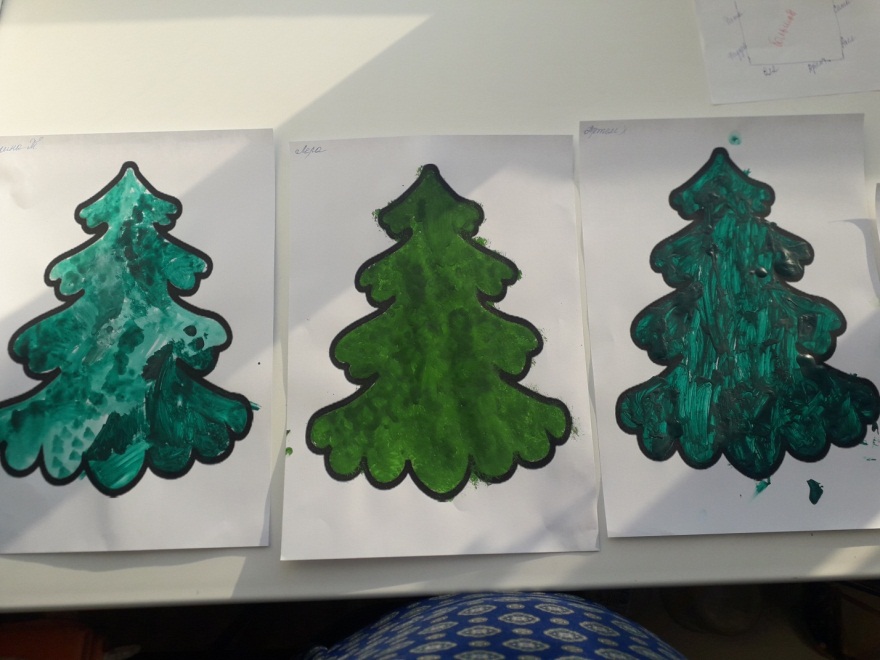 Активно и доброжелательно взаимодействует с педагогом и сверстниками в решении игровых и познавательных задач;Проявляет интерес к искусству при просматривании картин;С интересом участвует в подвижных играх с элементами соревнования.1 этап-подготовительный.-Подготовка необходимого оборудования и материала для продуктивной деятельности;-Подбор познавательной информации картинки, пейзажи о зиме;-Сбор информации о временах года: "Приметы", "Стихи", "Загадки".2 этап - основной.1) Познавательное развитие:1. Беседа с детьми на тему: «Особенности зимней природы».2. Беседа с детьми на тему: «Признаки зимы».3. Безопасность зимой «Гололёд»4. Зимующие птицы.5. Прочтение рассказа К. Д. Ушинского «Проказы старухи зимы».6. Прочтение стихотворения Н. А. Некрасова «Мороз – воевода».7. Прочтение стихотворения С. А. Есенина «Берёза».8. Прочтение стихотворения А. С. Пушкина «Зимняя дорога».9. Зимние загадки2)Художественно-эстетическое развитиеРисованиеРисование «Елочки-красавицы».    Аппликация «Снеговик».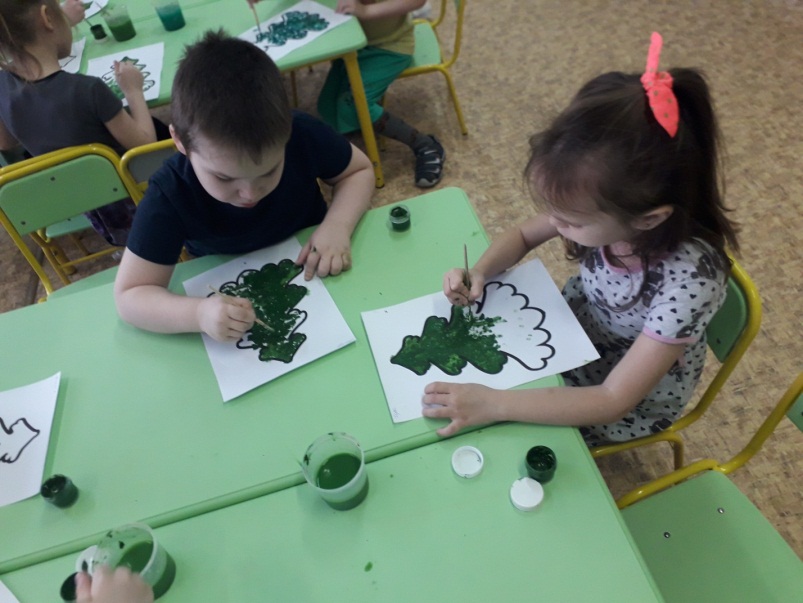 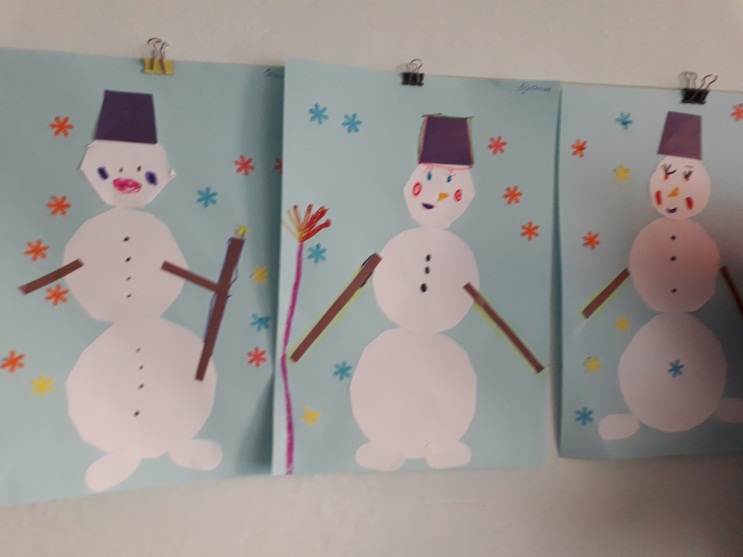 Лепка «Весёлый снеговик».Практическая часть.4)Игровая деятельность:Дидактические игры:Д/и: Отгадай по описанию».Цели: Учить детей называть времена года по из признакам.Д/и: «Собери снеговика».Цели: Развитие зрительного внимания, пространственных представлений. Совершенствование фразовой речи.Д/и: «Что зимой бывает».Цели: Развитие представление о приметах зимы. Совершенствование связной речи.Д/и «Наоборот».Цели: Развитие слухового внимания, логического внимания. Активизация словаря- закрепление в речи слов- антонимов.Д/и «Снежинки»Цели:· Развитие сильного направленного выдоха.· Закрепление в речи предлога На.Подвижные игры и упражнения:1 «Мороз — Красный нос.»2 «Снежная карусель.»3 «Два мороза».5)Работа с родителями:1) Оформление информации в родительский уголок: «Зимние травмы».2) Консультация для родителей «Профилактика простудных заболеваний»3) Консультация для родителей «Одежда ребенка на зимней прогулке»3 этап - заключительный.1) Картотека зимних игр.2) Картотека загадок.Результаты реализации проекта:- Углубленные знания детей о сезонных изменениях в природе в зимнее время года.- Развитие монологической, диалогической и связной речи детей, обогащение словаря.- Развитие творческих способностей детей.- Расширение картотеки игр зимней направленности (дидактические, подвижные, пальчиковые, и употребление их детьми в свободной деятельности).- Приобщение родителей в творческую работу с детьми, укрепление заинтересованности в сотрудничестве с детским садом.В ходе реализации проекта, наряду с поставленными задачами, у детей параллельно развились следующие положительные моменты: дети научились понимать красоту природы, высказанную словами (стихи, а так же с помощью кисти художника). Научились сопереживать «братьям нашим меньшим», стали более чуткими и внимательными к зимующим птицам. Таким образом, проект выявил положительные результаты в работе с детьми. Полностью справился со своей задачей и может быть рекомендован для использования в других группах детского сада.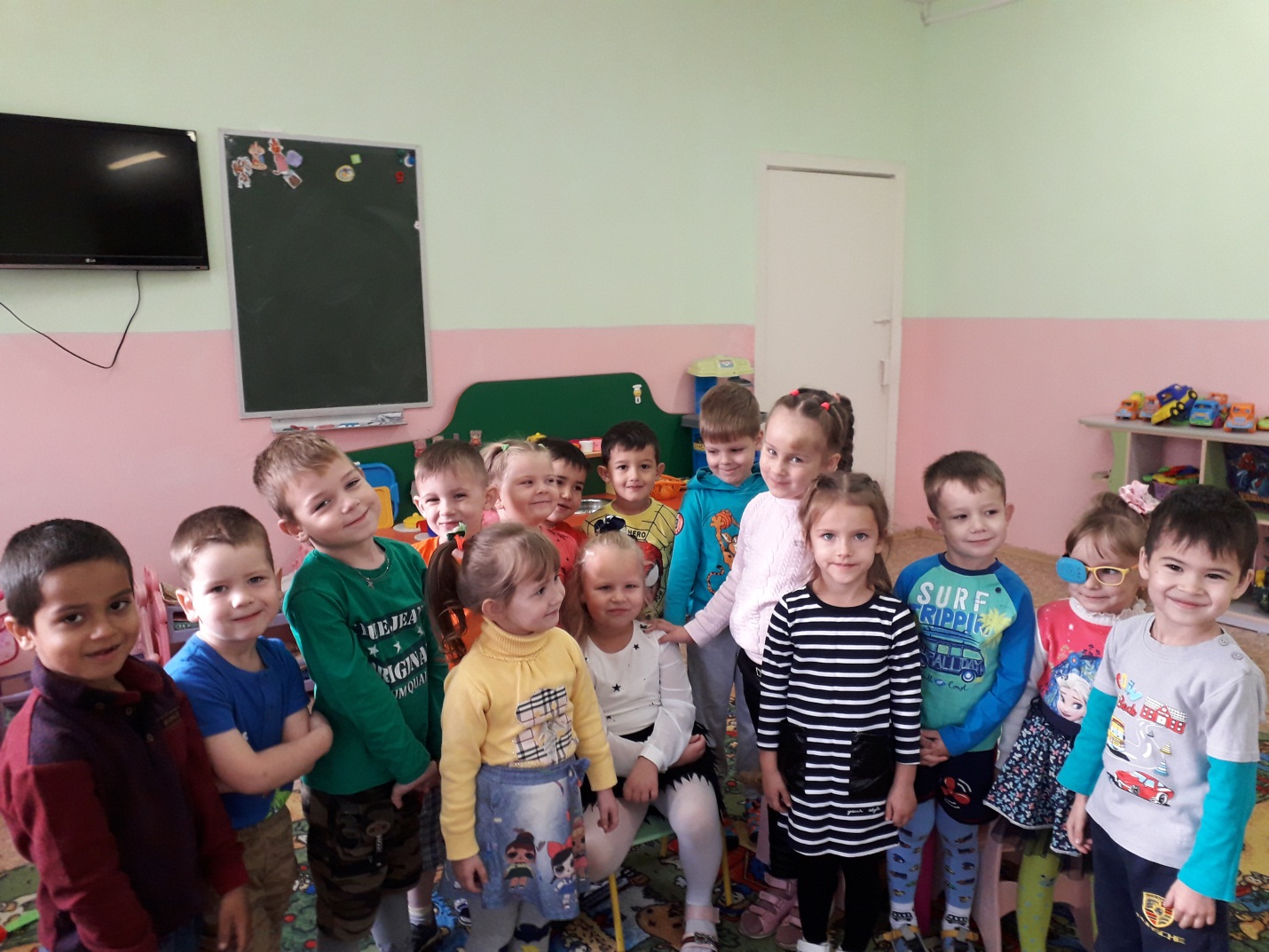 